ФГБОУ ВПО «Красноярский государственный медицинский университет имени профессора  В.Ф.Войно-Ясенецкого» Министерства здравоохранения Российской Федерации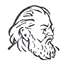 Кафедра урологии, андрологии и сексологии ИПОЗав.кафедрой: ДМН, доцент, Капсаргин Федор ПетровичПреподаватель: ассистент, Зуева Любовь ФедоровнаИСТОРИЯ БОЛЕЗНИФ.И.О. больного: N.КЛИНИЧЕСКИЙ ДИАГНОЗ: Основное заболевание: N13.0 Гидронефроз с обструкцией лоханочно-мочеточникового соединения слева.Осложнение основного заболевания: N10 Острый тубулоинтерстициальный нефрит слева. Фоновое заболевание: I71.4 Аневризма брюшной аорты без упоминания о разрыве.Сопутствующие заболевания:  I10 Гипертоническая болезнь 3 степени, риск 4. N28.1 Кисты почек, приобретенные. K43.2 Инцизионная грыжа без непроходимости и гангрены справа.Куратор: студентка 426 группыспециальности лечебное делоСпоткай Валерия СергеевнаДата курации: 06.03.19                                                  Красноярск 2019 гДАННЫЕ РАССПРОСА. ОБЩИЕ СВЕДЕНИЯ О БОЛЬНОМ.Фамилия, имя, отчество: N.Возраст, пол: 89 лет, женскийМесто работы: пенсионеркаАдрес постоянного места жительства: г. Красноярск Дата поступления в клинику: 04.03.19  Диагноз клинический основной: N13.0 Гидронефроз с обструкцией лоханочно-мочеточникового соединения слева.Осложнение основного заболевания: N10 Острый тубулоинтерстициальный нефрит слева.Фоновое заболевание: I71.4 Аневризма брюшной аорты без упоминания о разрыве.Сопутствующие заболевания:  I10 Гипертоническая болезнь 3 степени, риск 4. N28.1 Кисты почек, приобретенные. K43.2 Инцизионная грыжа без непроходимости и гангрены справа.Дата курации: 06.03.19ЖАЛОБЫ ПРИ ПОСТУПЛЕНИИНа тупые боли в левой поясничной области, иррадиирующие до паховой области, повышение температуры тела до 38,0С, озноб, тошноту, слабость.Жалобы на момент курации на тупые боли в мезогастрии, в левой боковой области, а также в левой поясничной области, на повышение температуры до 38,0С.ANAMNESIS MORBIСо слов больной с конца января начались тупые боли в левых боковой и поясничной областях. Лечилась самостоятельно. 01.03.19 повысилась температура до 38,0С, появились озноб, тошнота, слабость. 04.03.19. бригадой скорой помощи доставлена в БСМП. Была госпитализирована в урологическое отделение.ANAMNESIS VITAEРодилась в городе Енисейск, сейчас проживает в городе Красноярске. Росла и развивалась соответственно возрасту и полу. Окончила среднюю школу. В настоящее время не работает, пенсионерка. Материально-бытовые условия удовлетворительные. Живет в благоустроенной квартире. Вдова, двое детей и трое внуков.Перенесенные заболевания: наличие туберкулеза, гепатита, ВИЧ, глистных инвазий, венерических или онкологических заболеваний отрицает. Хронические заболевания: Гипертоническая болезнь 3 ст. риск 4, принимает таблетки Амлодипин 5мг и таблетки Престанс 5мг. Язвенную болезнь, бронхиальную астму, сахарный диабет, заболевания почек отрицаетТравмы: в 2016 году чрезвертельный перелом шейки левого бедра.Операции: в 2010 году холецистэктомия, в 2016 году эндопротезирование левого тазобедренного сустава.Гемотрансфузии: не проводились.Вредные привычки: курение и злоупотребление алкоголем отрицает.Наследственность: не отягощена.Аллергологический анамнез: не отягощен.STATUS PREASENSСостояние: средней тяжести.Сознание: ясноеПоложение: пассивноеКонституция: нормостеническоеКожные покровы: чистые, обычной окраски; влажность: сухие. Слизистые: бледно-розовыеКостно-мышечная система: без видимых патологий.Периферические лимфоузлы: не пальпируются.Органы дыхания: Грудная клетка: не деформирована; Перкуторный звук: легочный; Дыхание: везикулярное; ЧДД: 18 в минуту, хрипов нет.Органы кровообращения: Тоны сердца: ритмичные, приглушены; ЧСС: 86 ударов в минуту; АД: 140/80 мм.рт.ст.Органы пищеварения: Язык: сухой, чистый; Живот: мягкий, участвует в акте дыхания, болезненный в мезогастрии, имеется послеоперационная вентральная грыжа в правом подреберье; Симптомы раздражения брюшины отрицательные; Печень не увеличена; Селезенка не пальпируется. Стул: регулярный.Органы мочевыделительной системы: Почки: не пальпируются, пальпация в их области болезненная в проекции левой почки; Припухлостей в поясничных областях нет. Отеки не определяются. Симптом XII ребра: положительный слева; Мочеиспускание: учащенное.ДОПОЛНИТЕЛЬНЫЕ МЕТОДЫ ИССЛЕДОВАНИЯКонсультация сердечно-сосудистого хирурга в ПО (04.03.19): Заключение: Данных за острую патологию магистральных артерий и вен на момент осмотра не выявлено. Инфраренальная аневризма брюшной аорты, максимальным диаметром 5,5см. Без признаков разрыва.УЗИ брюшной полости и почек (04.03.19): Почки: Правая: контуры: нечеткие, неровные; размеры: 107*48мм; паренхима, толщина в средней трети: 18,3мм; Левая: контуры: ровные, четкие; размеры: 110*56мм; паренхима, толщина в средней трети: 17мм.Собирательная система почек расширена: слева чашечки 18мм, лоханка 43*22мм.Конкременты почек не выявлены.Дополнительные образования почек выявлены: справа в проекции синуса лоцируется анэхогенное образование размерами от 13-22мм, слева в проекции верхнего полюса лоцируется анэхогенное образование размером 67*65мм, тонкокапсульное.Аорта (брюшной отдел) визуализируется: расширена на протяжении 9,5см и в диаметре до 5,5см.Заключение: Аневризма БОА. Гидронефроз слева. Кисты почек.КТ органов мочеполовой системы (04.03.19):Правая почка: ЧЛС и мочеточник не расширены. Отмечаются множественные перипельвикальные кисты, максимальным диаметром до 2,8см. В нижнем полюсе определяется жидкостное образование, с четкими контурами, диаметром до 1,8см. Конкрементов не выявлено.Левая почка: ЧЛС расширена (лоханка до 2,2см, чашечки до 1,4см), мочеточник не расширен. Конкрементов не выявлено.В брюшном отделе аорты, ниже почечных артерий и до бифуркации отмечается аневризматическое расширение, размерами в поперечнике до 5,9см, протяженностью 7,6см без признаков разрыва.Отмечается грыжа передней стенки справа.Заключение: Кисты обеих почек. Левосторонний гидронефроз. Аневризма брюшного отдела аорты. Грыжа передней стенки справа.ПРЕДВАРИТЕЛЬНЫЙ ДИАГНОЗ И ЕГО ОБОСНОВАНИЕНа основании жалоб на тупые боли в мезогастрии, в левой боковой области, а также в левой поясничной области, на повышение температуры до 38,0С.На основании данных анамнеза: с конца января начались тупые боли в левых боковой и поясничной областях. Лечилась самостоятельно. 01.03.19 повысилась температура до 38,0С, появились озноб, тошнота, слабость.На основании физикальных методов обследования: живот болезненный в мезогастрии, имеется послеоперационная вентральная грыжа в правом подреберье; пальпация почек болезненная в проекции левой почки, симптом XII ребра положительный слева, мочеиспускание учащенное.На основании дополнительных данных: УЗИ брюшной полости и почек: собирательная система почек расширена: слева чашечки 18мм, лоханка 43*22мм, дополнительные образования почек выявлены: справа в проекции синуса анэхогенное образование размерами от 13-22мм, слева в проекции верхнего полюса анэхогенное образование размером 67*65мм, тонкокапсульное, аорта (брюшной отдел) расширена на протяжении 9,5см и в диаметре до 5,5см. КТ органов мочеполовой системы: Правая почка: ЧЛС и мочеточник не расширены, отмечаются множественные перипельвикальные кисты, максимальным диаметром до 2,8см. В нижнем полюсе определяется жидкостное образование, с четкими контурами, диаметром до 1,8см. Левая почка: ЧЛС расширена (лоханка до 2,2см, чашечки до 1,4см). В брюшном отделе аорты, ниже почечных артерий и до бифуркации отмечается аневризматическое расширение, размерами в поперечнике до 5,9см, протяженностью 7,6см без признаков разрыва. Отмечается грыжа передней стенки справа.На основании всех вышеперечисленных жалоб, данных анамнеза и данных объективного обследования, инструментальных данных можно выделить следующие синдромы:ЛИХОРАДОЧНЫЙ синдром - повышение температуры тела до 38,0С с ознобом на протяжении 3 дней до госпитализации, только повышение температуры тела – 3 дня во время госпитализации.ИНТОКСИКАЦИОННЫЙ синдром – слабость, тошнота,повышение температуры тела до 38,0С в течение 3 дней до госпитализации.На основании выше изложенного можно сформулироватьД/з: Основное заболевание: N13.0 Гидронефроз с обструкцией лоханочно-мочеточникового соединения слева.Осложнение основного заболевания: N10 Острый тубулоинтерстициальный нефрит слева Фоновое заболевание: I71.4 Аневризма брюшной аорты без упоминания о разрыве.Сопутствующие заболевания:  I10 Гипертоническая болезнь 3 степени, риск 4. N28.1 Кисты почек, приобретенные. K43.2 Инцизионная грыжа без непроходимости и гангрены справа.ПРОТОКОЛ ОПЕРАЦИИосновная (ведущая)Операция: Чрескожная пункционная нефростомия слева под контролем ультразвукового исселедованияДата начала операции: 07.03.2019время начала операции: 13:30, дата окончания операции: 07.03.2019, время окончания операции: 14:00, продолжительность: 30 минутСрочность: экстреннаяДИАГНОЗ ПРЕДОПЕРАЦИОННЫЙ ОСНОВНОЙ: N10 Острый тубулоинтерстициальный нефритДата постановки диагноза: 04.03.2019ДИАГНОЗ ПОСЛЕОПЕРАЦИОННЫЙ ОСНОВНОЙ: N10 (6134) Острый тубулоинтерстициальный нефритДата постановки диагноза: 07.03.2019Анестезия: местная анестезия.Описание операции:При УЗИ отмечено полостная система левой почки значительно расширена. А в верхнем полюсе визуализируется кистозное образование около 5 см в д.Под УЗ и Р-ТВ контролем произведена пункция полостной системы (средней чашечки) левой почки, получена мутная моча. по проводнику в лоханку установлен нефростомический дренаж, нефрофикс 6 сн, фиксирован к коже. Произведена пункция кисты почки, аспирировано около 60 мл мутноватой жидкости.Диагноз: Обструкция левого мочеточника, вторичный гидронефроз. Острый пиелонефрит слевва.Объемы кровопотерь: 3млОператор: Капкан Александр ВасильевичОперационная сестра: Бондарчук Ольга ВладимировнаПЛАН ОБСЛЕДОВАНИЯОбщий анализ кровиБ/х анализ крови, липидограмма, гликированный гемоглобинОбщий анализ мочиУЗИ почек, брюшной полостиКТ органов мочеполовой системыКТ-ангиография брюшной аорты и артерий нижних конечностейКонсультация сосудистого хирургаПЛАН ЛЕЧЕНИЯ1. Образование больного.2. Психическая и физическая реабилитация.3. Антибиотики – Амикацин 1,0 по 1 порошку 2 раза в день; Ванкомицин 1,0 по 1 порошку 2 раза в день.4. НПВС (при температуре тела больше 38,0С) – Кетопрофен 5% по 2 мл.ДНЕВНИК КУРАЦИИЭТАПНЫЙ ЭПИКРИЗПациентка N. доставлена 04.03.2019 бригадой скорой помощи в БСМП с жалобами на тупые боли в левой поясничной области, иррадиирующие до паховой области, повышение температуры тела до 38,0С, озноб, тошноту, слабость, госпитализирована в урологическое отделение. Из анамнеза известно, что у нее гипертоническая болезнь 3 ст. риск 4, принимает таблетки Амлодипин 5мг и таблетки Престанс 5мг. Вредных привычек нет, аллергоанамнез не отягощен.В результате проведенного обследования был установлен диагноз: Основное заболевание: N13.0 Гидронефроз с обструкцией лоханочно-мочеточникового соединения слева.Осложнение основного заболевания: N10 Острый тубулоинтерстициальный нефрит слева.Фоновое заболевание: I71.4 Аневризма брюшной аорты без упоминания о разрыве.Сопутствующие заболевания:  I10 Гипертоническая болезнь 3 степени, риск 4. N28.1 Кисты почек, приобретенные. K43.2 Инцизионная грыжа без непроходимости и гангрены справа.Пациентке была произведена операция: Чрескожная пункционная нефростомия под контролем УЗИ. На данный момент проводится консервативное лечение. На фоне проводимой терапии состояние улучшилось. В дальнейшем предполагается продолжить консервативную терапию. При стабилизации состояния и при отсутствии жалоб у пациентки, возможно, выписать на амбулаторное долечивание.Дата: 06.03.19Состояние пациентки средней тяжестиЖалобы: на тупые боли в левых поясничной и боковых областях, повышение температуры тела до 38,0С Объективно: ЧДД 18 в минуту, ЧСС 84 удара в минуту, АД 140/80, живот мягкий, участвует в акте дыхания, болезненный в мезогастрии, имеется послеоперационная вентральная грыжа в правом подреберье; почки:пальпация в их области болезненная в проекции левой почки; симптом XII ребра положительный слева.07.03.19Состояние пациентки средней тяжестиЖалобы: не изменилисьОбъективно: не изменилось, кроме ЧСС 87 ударов в минуту, АД 140/70.09.03.19Состояние пациентки средней тяжестиЖалобы: не изменилисьОбъективно: не изменилось, кроме АД 130/70.11.03.19Состояние пациентки средней тяжестиЖалобы: не изменилисьОбъективно: не изменилось, кроме ЧСС 83 удара в минуту, АД 140/70.06.03.19Назначения:Режим постельныйСтол №10Rp.: Sol. Ciprofloxacini 0,2% -                  100 ml        D.S. Внутривенно капельно                  по 1 флакону,                 предварительно               развести в 0,9% хлориде               натрия, 2 раза в сутки.Rp.: Sol. Ketopropheni 5% - 2 ml        D.t.d. N. 10 in amp.        S. Внутримышечно по 1            ампуле.07.03.19Назначения:Режим постельныйСтол №10Rp.: Sol. Ciprofloxacini 0,2% -                  100 ml        D.S. Внутривенно капельно                  по 1 флакону,                 предварительно               развести в 0,9% хлориде               натрия, 2 раза в сутки.Rp.: Sol. Ketopropheni 5% - 2 ml        D.t.d. N. 10 in amp.        S. Внутримышечно по 1            ампуле.09.03.19Назаначения:Режим постельныйСтол №10Rp.: Sol. Ciprofloxacini 0,2% -                  100 ml        D.S. Внутривенно капельно                  по 1 флакону,                 предварительно               развести в 0,9% хлориде               натрия, 2 раза в сутки.Rp.: Sol. Ketopropheni 5% - 2 ml        D.t.d. N. 10 in amp.        S. Внутримышечно по 1            ампуле.Контроль АД11.03.19Назначения:Режим постельныйСтол №10Rp.: Sol. Ciprofloxacini 0,2% -                  100 ml        D.S. Внутривенно капельно                  по 1 флакону,                 предварительно               развести в 0,9% хлориде               натрия, 2 раза в сутки.Rp.: Sol. Ketopropheni 5% - 2 ml        D.t.d. N. 10 in amp.        S. Внутримышечно по 1            ампуле.Антеградная пиелоуретрография